Пенсионный фонд России теперь в Telegram!Получайте информацию по самым актуальным вопросам социальной поддержки населения и об услугах и сервисах, оказываемых Пенсионным фондом России, в официальном телеграм-канале.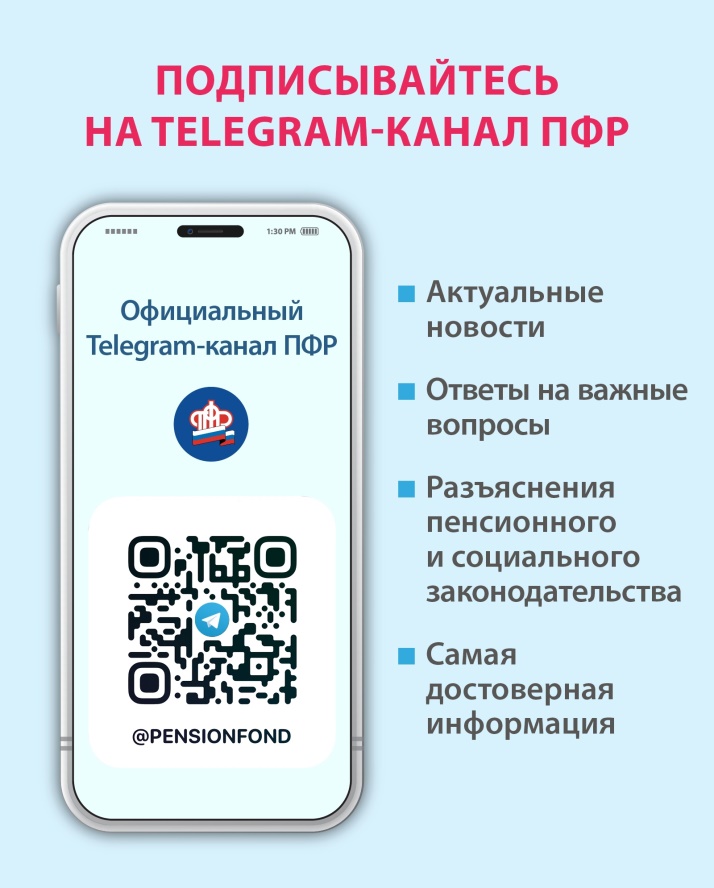 